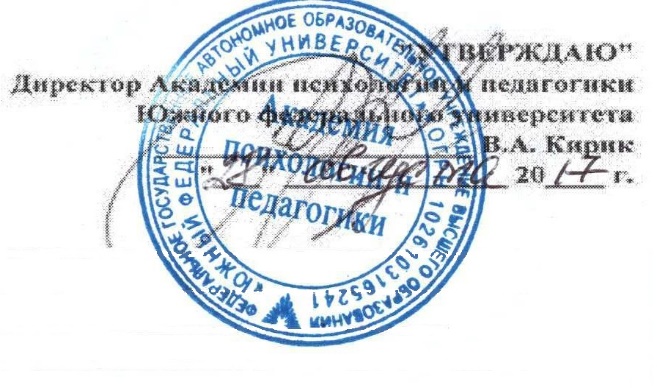 Сроки установочных сессий обучающихся по заочной форме обучения Академии психологии и педагогики ЮФУв 2017-2018 уч.г.БАКАЛАВРИАТ / СПЕЦИАЛИТЕТНаправление подготовки / специальностькурсСроки установочной сессии37.03.01 Психология14.09-9.09.201737.03.01 Психология24.09-9.09.201737.03.01 Психология34.09-9.09.201737.03.01 Психология44.09-9.09.201744.05.01 Педагогика и психология девиантного поведения14.09-9.09.201744.05.01 Педагогика и психология девиантного поведения24.09-9.09.201744.03.01 Педагогическое образование (профиль – дошкольное образование)12.10-7.10.201744.03.05 Педагогическое образование (профиль – дошкольное образование и изобразительное искусство)12.10-7.10.201744.03.01 Педагогическое образование (профиль – начальное образование)111.09-22.09.201744.03.05 Педагогическое образование (профиль – дополнительное образование (воспитательная работа) и социальная педагогика)12.10-7.10.201744.03.02 Психолого-педагогическое образование14.09-9.09.201744.03.03 Специальное (дефектологическое) образование114.09-20.09.2017